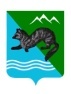 П О С Т А Н О В Л Е Н И ЕАДМИНИСТРАЦИИСОБОЛЕВСКОГОМУНИЦИПАЛЬНОГО РАЙОНА КАМЧАТСКОГО КРАЯ        18 июня 2024                            с. Соболево                                   №238О внесении изменений в приложение к постановлению администрации Соболевского муниципального района от 08 августа 2023 №186 « Об отнесении жилых помещений Соболевского сельского поселения  к муниципальному жилищному фонду коммерческого использования»      В соответствии с Решением Соболевского сельского поселения Соболевского муниципального района Камчатского края от 10.05.2023г. №401-нд «Об утверждении Положения о порядке образования, управления и распоряжения муниципальным жилищным фондом коммерческого использования Соболевского сельского поселения Соболевского муниципального района Камчатского края»   АДМИНИСТРАЦИЯ ПОСТАНОВЛЯЕТ:Внести в приложение к постановлению администрации Соболевского муниципального района №186 от 08.08.2023 «Об отнесении жилых помещений Соболевского сельского поселения к муниципальному жилищному фонду коммерческого использования» изменения, изложив его в новой редакции согласно приложению. Считать утратившим силу постановление администрации Соболевского муниципального района № 207 от 17.05.2024 «Об отнесении жилых помещений Соболевского сельского поселения к муниципальному жилищному фонду коммерческого использования». Управлению делами администрации Соболевского муниципального района опубликовать настоящее постановление в районной газете «Соболевский вестник» и разместить на официальном сайте Соболевского муниципального района в информационно-телекоммуникационной сети Интернет.Настоящее постановление вступает в силу после его официального обнародования. Контроль за исполнением настоящего постановления возложить на комитет по экономике и управлению муниципальным имуществом администрации Соболевского муниципального района.Глава Соболевского     муниципального района                                                                А.В. Воровский     Приложение к постановлению  администрации Соболевского муниципального района от 18.06.2024 №238 Приложение к постановлению  администрации Соболевского муниципального района от 17.05. 2024№ 207 Переченьжилых помещений, относящихся к муниципальному жилищному фонду коммерческого использования Соболевского сельского поселения Соболевского муниципального района Камчатского края№Тип помещенияАдрес с. СоболевоДом№ квОбщая площадь1.квартираул. Заречная4149,22.квартираул. Комсомольская64 Д255,03.квартираул. Строительная5239,14.квартираул. Строительная5438,45.квартираул. Заречная2 А655,16.квартираул. Заречная2 Г654,37.квартираул. Энергетиков1 А168,48.квартираул. Энергетиков1 А868,79.квартираул. Комсомольская9А740,110.квартираул. Набережная24630,911.квартираул. Советская32639,812.квартираул. Советская381224,513.квартираул. Советская381624,714.квартираул. Строительная10630,415.квартираул. Набережная34131,716.квартираул. Комсомольская9А1527,5